		2019 Edwin C. Cuttino Invite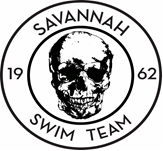 June 21-23, 2019Friday, June 21, 2019Session 1 – Prelims Warm-Up: 7am  /   Start time: 8amClerk of Course closes at 7:15amFriday, June 21, 2019Session 2 - Timed Finals  /  Warm-Up: Not Before Noon  /  Start time: 1 hour after warm-upClerk of Course closes at 12:15pmSaturday, June 22, 2019Session 4 – Prelims   /   Warm-Up: 7am    /  Start time: 8amClerk of Course closes at 7:15amSaturday, June 22, 2019Session 2 - Timed Finals   /  Warm-Up: Not Before Noon   /   Start time: 1 hour after warm-upClerk of Course closes at 12:15pmSunday, June 23, 2019Session 7 - TIMED Finals  /   Warm-Up: 8am  /  Start time: 9amClerk of Course closes at 8:15am*400m Free, 400m IM, and 800m Free will be swam as mixed gender. Age groups and gender will be split out for results.2019 Edwin C. Cuttino Invite/ June 21-23, 2019Entry Summary and Liability Release FormTeam Name 		Team abbreviation 	Team Address 	City 		State 		Zip 	Head Coach 	Phone 		Home 		Email 	ALL COACHES FROM YOUR TEAM, PRESENT AT THE MEET, MUST BE LISTEDCoach 		Coach 	Coach 		Coach 	For entry problems call or email 	Entry Fee  (Number of swimmers)		  X $50.00	$______________Total surcharges (Non-GA LSC registered Swimmer)	  	   X $2.00 =   $ ______________Total fees submitted 			$ ______________Submit one check payable to “Savannah Swim Team”Entries must be received on or before 6:00 PM, Thursday, June 13, 2019.  Mail entries to:Savannah Swim Team (SST)c/o Joe Witt, 106 Hidden Way, Savannah, GA 31419Email entries to:  SSTentries@gmail.comWAIVER, ACKNOWLEDGMENT AND LIABILITY RELEASEI, the undersigned coach or team representative, verify that all swimmers and coaches listed on the enclosed entry are registered with USA Swimming.I acknowledge that I am familiar with the safety rules of USA Swimming and Georgia Swimming regarding warm-up procedures and that I shall be responsible for the compliance of my swimmers with those rules during this meet. In granting this sanction it is understood and agreed that USA Swimming, Georgia LCS, and The Savannah Swim Team shall be free and held harmless from any liabilities or claims for damages arising by reason of injuries to anyone during the conduct of the event.I have reviewed RULE 302.4 FALSE REGISTRATION and understand that if a swimmer who is not properly registered with USA Swimming competes in a sanctioned competition, Georgia Swimming Inc. may impose a fine of up to $100.00 per event against the individual, member coach or member club submitting the entry.Signature/Title	DateHOST:The Savannah Swim TeamSANCTION:Held under the sanction of USA Swimming, issued by Georgia Swimming Inc., Sanction #: GA19-67LIABILITY:In granting this sanction it is understood and agreed that USA Swimming, Inc., Georgia Swimming, Inc., and The Savannah Swim Team., shall be free and held harmless from any liabilities or claims for damages arising by reason of injuries to anyone during the conduct of the event.MEET DIRECTOR:Joe Witt  /  wittjoe@gmail.comMEET REFEREE: Keith PowellSTARTER:Matt Folan, Kevin McLeanSTROKE AND TURN:Daniela Jones, Heather Harmon, Brendan SheehanADMIN OFFICIAL:Michele Smith, Vickie Wilson, Frank CampbellSAFETY DIRECTOR:Autumn ShonkFACILITY: Chatham County Aquatic Center (CCAC)7240 Sallie Mood Drive Savannah, GA  31406 (912) 652-6793.  The CCAC is an indoor facility featuring a 50 meter x 25 yard pool with deep flow-over gutters, non-turbulent lane lines, depth varying between 7 and 9 feet, and conforms to USA Swimming rules and regulations for competition pools. The competition course has been certified in accordance with 104.2.2C(4). A copy of such certification is on file with USA Swimming and Georgia Swimming.  A separate, 6-lane, 25 yard pool is available for warm-up and warm-down. Other features include spectator seating, generous deck space, locker rooms, Dual 8-lane scoreboard, and a Colorado timing systemSCHEDULE:Friday/Saturday AM    WARM-UP – 7AM  /  MEET STARTS  - 8AMFriday/Saturday 12&U WARM-UP – Not before NOON/ MEET STARTS – 1 Hour AfterFriday/Saturday FINALS WARM-UP – 4pm/MEET STARTS 5pmSunday (Timed Finals) WARM-UP 8am/MEET STARTS 9amMEET FORMAT:13 & Over events on Friday and Saturday will be Prelims/Finals. All 12&U events are Timed Finals. The Meet Referee may elect to combine heats as warranted. Every effort will be made to notify teams in advance of any changes in the order of events.  Changes in pool and session assignments will be posted at the pool and, timepermitting, on the SST website (www.SwimSST.com).  Dive-over starts will be used.FINALS FORMAT:There will be an A & B Final for 13&14 and an A&B Final for 15&Over. A Final will swim before the B Final.ENTRY FEES:Payment in full must accompany entries.  Payable to “Savannah Swim Team.”Flat Entry Fee - $50.00A $2.00 Ga travel surcharge applies to all non-Georgia LSC registered swimmers.ELIGIBILITY:OPEN to all USA-registered swimmers and teams. The Savannah Swim Team will not allow unregistered swimmers, coaches, officials or teams to participate in this meet. No swimmer will be permitted to compete unless the swimmer is a member in as provided in Article 302.ENTRIES:The limits for entries are as follows:13 & Over swimmers are limited to 3 events per day.12&U Swimmers may swim in a maximum of five individual events per day.  Any swimmer entered in more than the daily limit of events will be removed (or disqualified) from the last event(s) of that day exceeding the limit. Fees will not be refunded for entries exceeding the maximum allowed.Entries will be closed upon the receipt of the team that puts the total number of entered visiting swimmers over 500.LATE ENTRIES:After the entry deadline, but prior to the first day of the meet, late entries may be accepted by e-mail to be processed on a first-come/first-served basis if empty lanes are available in existing heats. All changes or entries received after the entry deadline will be charged on a late entry basis of $10.00 per late entered event in addition to the Flat Event fee of $50.00 -- and will be seeded with no time (NT).  Late entered swimmers must present proof of USA Swimming registration to the Clerk of Course.DECK ENTRIESDeck entries may be accepted up until the clerk of course closing time for each session, on a first-come, first-served basis and provided an empty lane is available:  No additional heats will be added for deck entries.  Deck-entered swimmers who are not already in the meet must present proof of USA Swimming registration to the Clerk of Course and will be charged the $50.00 Flat event fee plus $10.00 per event deck entered.  Deck entries for swimmers already entered in meet will be charged a $10 late fee and will be seeded with no time (NT).  Payment is due at the time of entry.ENTRY SUBMISSION:Entries must be received at the address below by 6:00 PM, Thursday, June 13, 2019.  All fees, a completed and signed Entry Summary and Liability Release Form (attached below), and a printed copy of the entries must be received by SST before the entries are considered complete and processed, and before swimmers may compete.  Entries will be processed when complete on a first-come, first-served basis.    ENTRY FORMAT:Please submit entries electronically, in a Hy-Tek compatible format (SDIF or CL2) by disk or email (preferred).  Entries must include each swimmer’s USA Swimming registration number, first and last name, age, and seed time for each event entered. Corrupted, unreadable or incorrectly formatted files must be corrected within 24 hours of notification.  Errors in entries submitted electronically are the responsibility of the applicant. EMAIL ENTRIES:Entries may be e-mailed to SSTentries@gmail.com. In addition, SST must receive the hard copy, fees, and a completed and signed Entry Summary and Liability Release Form at the address below by the entry deadline.Savannah Swim Team (SST), c/o Joe Witt106 Hidden Way, Savannah, GA 31419.USPS EXPRESS MAIL or FEDEX is highly recommended.  Please sign signature waiver for overnight deliveries.Entry Inquires – email Michele Smith  - SSTentries@gmail.comEXCESSIVE ENTRIES:In the event of excessive entries, the Meet Host will contact all participating clubs with a proposal to shorten the meet by limiting the number of heads in any or all events. Your understanding and concurrence, if such action becomes necessary, and is appreciated.RULES:Georgia Swimming Tech Suit Policy - refer to www.gaswim.orgRevised: Effective April 1, 2019In all Georgia Swimming Sanctioned or Approved competitions, the use of Tech Suits as defined below will NOT be allowed by any 12&Under athletes (whether competing in age-specific or “Open” events). 11-12 swimmers only will be allowed to wear Tech Suits at meets determined as Championship meets in the LSC such as Divisional meet, State Championships, and Age Group Sectionals.The current USA Swimming, Inc., rules will govern the conduct of this meet unless otherwise noted. Swimmers entered in the meet, unaccompanied by a member coach must report to the Meet Referee or Meet Director, prior to the beginning of swimming activities to arrange for coach supervision of warm up, competition and warm down during the meet.Use of audio or visual recording devices, including a cell phone, is not permitted in changing areas, rest rooms or locker rooms.Any swimmer entered in the meet, must be certified by a USA Swimming member-coach as being proficient in performing a racing start or must start each race from within the water.  When unaccompanied by a member coach, it is the responsibility of the swimmer or the swimmer’s legal guardian to ensure compliance with this requirement. Deck changes are prohibited. (Defined as changing, in whole or in part, into or out of a swimsuit when wearing just one suit in an area other than a permanent or temporary locker room, bathroom, changing room or other space designated for changing purposes). Swimmers participating in deck changing could be subject to removal from further competition in the meet.On deck registrations will not be permitted during this event.  Operation of a drone, or any other flying apparatus, is prohibited over the venue (pools, athlete/coaches’ areas, spectator areas and open ceiling locker rooms) any time athletes, coaches, officials and /or spectators are present. Exceptions may be granted with prior written approval by the Program Operations Vice Chair, Program & Events Committee Chair or designee.Photos and videos may be taken of swimmers during the meet by parents or a professional photographer retained by the host club. All participants agree to be filmed or photographed by photographers designated by the meet host and to allow the meet host the right to use names, pictures, likenesses, and biographical information before, during, or after the period of participation in Georgia Swimming competitions to promote swimming and meets hosted by the meet organizer. If you do not wish to have your child(ren) photographed, you may withdraw your consent by informing the Meet Director before the start of the first day of the meet.   Swimmers will be responsible for swimming in their assigned heat and lane.Deck Pass is acceptable proof of USA Swimming membership.COACHES MEETING:COACHES INFORMATION:COACHES HEAT SHEETS:A mandatory coaches' meeting will be held Friday, June 21, 2019 at 7:30 A.M.  One coach or representative from each club is required to attend.  Subsequent meetings will be arranged if needed. Coaches arriving late should check with the Meet Referee upon arrival.ALL coaches planning to be on the pool deck will be required to sign in at the Clerk of Course desk and show their USA Swimming coach's registration card with an expiration date of June 21, 2019 or later. Any coach not having a current certification will not be permitted to coach and will be prohibited from restricted areas; no exceptions will be made.  Coaches will be required to display their USA Swimming credentials while on the pool deck and in hospitality. Seating for coaches has been designated along the edge of the pool on the back wall, opposite the bleachers. Athletes should not congregate in the coaches’ area, and coaches should not be behind the blocks during the meet unless previously authorized by the Meet Referee.Each team will receive one heat sheet for each coach listed on their Entry Summary and Liability Release Form (attached) upon checking in with the clerk of course.OFFICIALS:The Savannah Swim Team welcomes visiting officials and apprentices and will appreciate help in officiating this competition. There will be an official’s meeting (1) hour prior to the start of each session. The official’s uniform will consist of a white polo collared shirt, navy blue shorts, skirts or slacks with white socks and shoes. All officials must present at check in, their current LSC Officials Certification Card; OR a recently completed Apprentice Form; AND proof of current USA Swimming Non-Athlete membership.  Credentials may be required for deck access and hospitality.MEET COMMITTEE:The Meet Committee shall be established during the coaching meeting or prior to the competition and shall consist of the Meet Director, Meet Referee, Coaches and athlete members, as appropriate. As defined in the Official Glossary (2019 USA Swimming Rulebook)AWARDS:Ribbons for 12 & UnderSCORING:NONECONCESSIONS:Basic concessions will be provided.  A separate hospitality area will be provided for all officials and coachesPARENTS & SPECTATORS:Only swimmers, officials, and designated meet volunteers will be permitted on the deck behind the blocks.  Parents and spectators are NOT allowed behind the blocks during the meet. All seating is prohibited on deck in front of the bleachers. Flash photography is prohibited at the beginning of each heat of competition. Noisemakers are not permitted in the facility.GEORGIA WARM-UP POLICY:The Georgia Swimming approved warm-up guidelines will be followed for this meet. Warm-up lane assignments will be posted at the pool. USA Swimming Certified Coaches must supervise in the vicinity of all warm-up activities.      Refer www.gaofficials.org/documents                               LANE RENTALS:Prior to the meet warm-up, any team wanting water time must rent lanes from the CCAC.  Lane availability is limited and arrangements must be made in advance. Contact the facility directly at  (912) 652-6793.GEORGIA SCRATCH RULE:Refer www.gaofficials.org/documentsMISC. INFORMATION:The Order of Events is shown below and may be downloaded in Hy-Tek format from the     Savannah Swim Team website at www.SwimSST.com.GirlsEventAge GroupBoys1100m Free13&Over2350m Breast13&Over45200m Back13&Over67100m Fly13&Over89200m Breast13&Over101150m Back13&Over12GirlsEventAge GroupBoys13200m Free12&U141550m Breast12&U1617100m Back12&U1819100m Fly12&U2021200m Breast11-12222350m Free12&U24GirlsEventAge GroupBoys2550m Free13&Over2627200m Fly13&Over2829100m Breast13&Over303150m Fly13&Over3233200m Free13&Over3435100m Back13&Over3637200m IM13&Over38GirlsEventAge GroupBoys39100m Breast12&U4041200m Fly11-12424350m Back12&U4445100m Free12&U464750m Fly12&U4849200m Back11-1250GirlsEventAge GroupBoys51400m Free*11&Over MIXED5253200m IM11-125455400m IM*13&Over MIXED5657800m Free*13&Over MIXED58